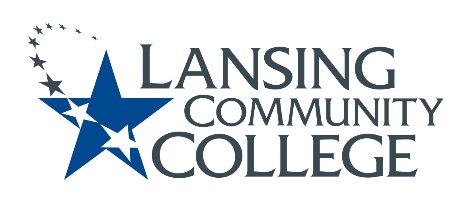 Academic Senate MeetingFebruary 25th, 9:10-11 Virtual Via WebExPresent: Tonya Bailey, Alandis Baker, Mark Bathurst, Elizabeth Clifford, Robyn Corey, Tim Deines, Nancy Dietrich, Paige Dunckel, Bruce Farris, Sarah Garcia-Linz, Bill Garlick,  Courtney Geisel, Gerry Haddad, Melinda Hernandez, Jeff Janowick, Susan Jepsen, Heidi Jordan, Mark Kelland, Lyndia Klasko, Frances Krempasky,  Eliza Lee, Megan Lin, Zachary Macomber, Tamara McDiarmid,  Tricia McKay, Tracy Nothnagel, Louise Rabidoux, Chris Richards, Danielle Savory, Joann Silsby, Tedd Sperling,  Mark Stevens, Jon Ten Brink,  Denise Warner, Nancy Weatherwax,  Sally Welch, Kent Wieland, Veronica Wilkerson-Johnson, Richard Williams, Melinda WilsonAbsent: Marvin Argersinger, Joe Barberio, Summer Gilliam, Dawn Hardin, Zack Phillips, Call to order – 9:10AMRoll Call – 9:10AMApproval of Agenda- 9:10AMApproval of Minutes – 9:11AMRobert’s Rules – Professional Registered Parliamentarian Eleanor SiewertSee PowerPointSenators listened to presentation on Robert’s Rules.  Purpose is to streamline meetings and voting procedures.  President’s ReportThe Survey for better employee communication is closing at midnight on Monday, Feb. 28. The link can be found in this past Thursday's STAR communication.The mask mandate discussion will be split into two parts, one contained during the Senate meeting with strict focus on students, and the second following adjournment facilitated by MAHE to talk about the impact on faculty. Vaccines are not being discussed today. Provost’s ReportThank you to Megan Lin and Denise Warner for presenting OER to Board.Last meeting in March there will be updates of progress on ATD and Academic Master Plan.  Process came out of the Senate.  In The Star there is information on Lilly Conference.  April 6-27.  Synchronous and asynchronous sessions.Standing Committees ReportsTechnology Across the Curriculum (TAC) – Senator Bruce Farris and Senator Bill GarlickLooking at tech in classroom, specifically teaching station.  More engagement and hybrid options.  Recommendation of equipment is being reviewed by TAC.  ITS held business resumption training and exercise.  Members of TAC participating.  Biggest focus is recent history of Community Colleges being targeted from cybersecurity leak.  CCs would close for weeks.  What can we do to keep the college open?  It would come to departments and programs if something like this happens where we don’t have tech and bring the college back online.  Committee for Assessing Student Learning (CASL) – Senator Tim DeinesThe Blue group continues to look at ways to effectively integrate Blue as tool for formative evaluation into classes. We will be offering something on the subject at the next PA Days.The 'research' group is partnering with CTE for assessment training development. This is one part of a set of assessment modules that CASL is considering, which include 'assessment 101', 'assessing student learning', 'data in assessment', and assessment integrity. Finally, the assessment learning lab is in the process of creating a set of assessment values that can be used by faculty across the college to get a fresh perspective on issues like fairness and equity in course and assignment design. As always, CASL is interested in your input and participation. If any of this work sounds interesting to you and you want to be a part of it, contact me, Karen Hicks, or Terri Christian. Consent AgendaCurriculum Committee ReportApproved without objectionElections Update – Senator Eliza LeeNeed nominations from all areas.  Nominations due Friday March 4th.  New Training in D2L – CMS Instructional Design, Multimedia, and Technology Specialist Chris RichardsNew trainings link in D2L.  All trainings will be in one area.  Faculty can sign up for any trainings they need.  Follow up Career Communities– Director of Academic Quality Cheryl GaraytaSee Appendix I.Updated document from last meeting.  Made changes in theater.  In addition, addressed combining career communities and cross listing programs.  However, found this does not make sense.  Not intended to replace alphabetical list we already have, intended to be an addition.  Another way to sort. Senator Mark Kelland – Motion to approve the list as presented by Cheryl GaraytaSecond by Eliza LeeApproved without objectionMask Mandate – Senator Jon Ten BrinkOpen discussion on the mask mandate for Fall 2022.  Focus only on the student experience and academics only.  Points included but were not limited to:Bullying of students who continue to wear masks without a mandate Making the directions clear either way Increased anxiety of students Forcing students to wear masks that don’t want to Media hypeStudents being good at following expectations upfront Making sure we are looking forward and not backwardMoving towards a culture of options where people respect choices Consider the CDC guidelines because we are an institution of higher learning and should follow the science.Public CommentsSenator Rick Williams - This has been a difficult couple of years, right? I looked forward to this discussion in the senate. The question of masking is a very tough subject. I am impressed that we will try and tackle it in the Academic Senate. 
As you may know, I have spoken out against the vaccine mandates because they have not been well researched for their side effects or injuries long-term effects including death. And the number of breakthrough cases does not seem to make much difference; this is true especially for those countries stricter than us over these issues. In addition, the injury risk/benefit assessments are in question for certain age groups. Natural immunity needs to be considered also I believe. The studies there look more promising. 
The masks are also a concern when only a few really work, and I have not seen anyone wear those special types. The regular ones we see do not seem to limit the spread of any illness, and potentially create more problems than they are worth. This is especially true for school age children. These positions should all be optional in my opinion. 
In any case, there should be no harassment for those with or without the mask on campus. The majority of the feedback I received from CEWD, is for dropping the mask mandate. I concur. We need to return to the table with all views being heard, not banned as they do from CNN. Only then will we dispel the fear so many live with. Because there is not a consensus of science, we should be leading the way on finding what really is behind any mandates. Especially, when the mandates do not work and only perpetuate fear. I encourage everyone to take a closer look at what we are being told by the mainstream press. Once you do, you will never stop.Senator Melinda Hernandez – Indigenous People Awareness Committee, (IPAC) is celebrating earth day 4/22 with a local cleanup and we are looking for LCC water bottles for participants. Send those to Jonathan Rosewood or Eva Menefee. Potential Future Agenda ItemsAdjourn10:40AMPurpose: The purpose of the Academic Senate will be to provide faculty input and advice to the administration concerning issues of College-wide educational philosophy, College-wide academic policy, and priorities in the College-wide deployment of capital or financial resources, except as covered by the scope of collective bargaining. The Senate will be proactive and collaborative in its approach, seeking consensus whenever possible, and will foster and support effective and transparent communication with the college community. Student learning is the ultimate goal of this body.	Respectfully submitted by Academic Senate Secretary, Eliza Lee.Appendix ICareer CommunitiesArt, Design, and MediaArt Foundation AADigital Media Specialist AASDigital Media Audio CCDigital Media Audio Recording/Production CADigital Media Cinematography CCDigital Media Video/Cinema CADigital Media Transfer AASGraphic Communication AAAGraphic Design CAWeb Design CCStudio Art AFAPhotography CCBuilding and Construction TradesArchitecture Technologist AASArchitecture Technology AASBuilding Construction AASBuilding Construction CCBuilding Construction CABuilding Maintenance CACivil Technology AASSurveying and Materials Technology CCConstruction Management AASConstruction Management CAHeating and Air Conditioning AASHeating and Air Conditioning CAHVAC/R-Energy Management Specialist AASBusinessBusiness General AssociateAccounting ABBookkeeping CCAccounting CABusiness Administration ABBusiness Transfer Studies AACPA Exam Preparation ABField Sales and Marketing ABSales Specialist CCFinancial Institutions ABFinancial Institutions CCHuman Resource Management ABInsurance and Risk Management ABInternational Business ABManagement and Leadership ABManagement CCAdvanced Management CAMarketing ABMarketing CAEnhanced Associate of Business Accounting TrackBusiness Administration TrackBusiness Transfer TrackField Sales and Marketing TrackHuman Resource Management TrackInsurance and Risk Management TrackInternational Business TrackManagement and Leadership TrackMarketing TrackCommunication, Language, Literature, and WritingCommunication and Language General AssociateCommunication AACreative Writing AAJournalism AALiterature AASign Language Interpreter AAASign Language Interpreter CAWorld Language AAJapanese Studies CCSpanish Studies CCEnhanced Associate of Applied ArtsSign Language Interpreter TrackComputer Technology and NetworkingComputer Networking and Cybersecurity AASCISCO Certified Network Associate Certification Preparation (CCNA) CAComputer Security and Controls CCWebsite Developer CCComputer Programmer Analyst AASComputer Programmer Analyst CCMobile Application Developer CAComputer Support Specialist ABInformation Technology Foundations CCMicrosoft Office Specialist CCComputer Support Technician AASComputer Software Tester CAComputer Technology Basics CCComputer Technician CAIoT Specialist CAE-Business ABE-Business CAGeospatial Science Technician AASGeospatial Science CCGeospatial Science CAConsortium Science Agricultural Technology AASVeterinary Technology AASEducation and Human ServiceChild Development and Early Education AAAChild Development and Early Education CCChild Development and Early Education CAEducation AAHuman Services AASHuman Services CCHuman Services – Aging Studies CCHuman Services – CATeacher Paraprofessional AAAElectrical and ManufacturingComputer Automated Design AASComputer Automated Design CCComputer Automated Design CACustomer Energy Specialist AASCustomer Energy Specialist CAElectrical Technology AASControl Panel Wiring CCElectrical Machine Controls CCElectrical Apprenticeship CAElectrical Technology – Construction CAElectrical Technology – Control Maintenance CAElectrical Wiring CCElectrical Utility/Lineworker AASElectrical Utility/Lineworker CAEnergy Management Specialist AASEnergy Auditor CCEnergy Industry Fundamentals CCIndustrial Manufacturing Engineering Technology AASIndustrial Maintenance Technician CAInside Wireman Apprenticeship AASMechanical Systems AASMechanical Systems CARobotics and Automated Systems CCRobotics and Automated Systems CAMechatronics – Multiskilled Maintenance Technology AASCNC Machine Technology CCCNC Machine Technology CAMachine Tool Technology CCWelding Technology AASWelding Technology CCWelding Technology CAHealth CareersAllied Health AASCommunity Health Careers CertificatesEKG Technician CCLong-Term Nurse Aide CCMedical Insurance Billing and Coding CCPatient Care Technician CCPharmacy Technician CCPhlebotomy Technician CCCommunity Paramedicine CCComputed Tomography CCParamedic CAMassage Therapy CAMedical Assistant CADental Hygiene AASEmergency Medical Services AASBasic Emergency Medical Technician CCEMS Instructor-Coordinator CCKinesiology/Exercise ScienceGroup Fitness Instructor CCPersonal Trainer CCMagnetic Resonance Imagining Technology AASMagnetic Resonance Imaging Technology CANeurodiagnostic Technology AASNeurodiagnostic Technology CANursing RN Option AASNursing PN Option CAPreprofessional Health Studies ASRadiologic Technology AASSurgical Technology AASSterile Processing Technician CAUltrasound: Diagnostic Medical Sonography AASVascular Technology CCHistory and HumanitiesAfrican American History AAAmerican Studies AAArt History AAHistory AAInterdisciplinary Humanities AAPhilosophy AAReligious Studies AAMusicMusic General AssociateMusic Education/Pre-music Therapy AMMusic Industry AMMusic Technology CCMusic Transfer AMMusicianship StudiesEnhanced Associate of MusicMusic Industry TrackPerforming ArtsTheater AAA (includes tracks for Dance and Theater)Public Service CareersCriminal Justice AAMid-Michigan Police Academy CCCriminal Justice – Corrections AASCorrectional Officer CCLocal Corrections Officer CCCriminal Justice – Digital Evidence Specialist AASCriminal Justice – Digital Evidence Specialist CCCriminal Justice – Juvenile Specialization AASCriminal Justice – Law Enforcement AASFire Science Technology AASFire Science/Basic EMT AASFire Science Academy CCLegal Studies AASLegal Studies Post-Bachelor CAScience and MathematicsScience and Mathematics General AssociateBiotechnology AASChemical Technology AASChemistry ASComputer ScienceEngineering/Physics ASEnvironmental Technology AASSustainability CCGeography ASGeology ASMathematics ASSocial ScienceAnthropology AAInternational Studies AAPolitical Science AAPsychology AASocial Sciences AASociology AATransportationAirframe Maintenance Technology AASBasic Aviation Technology CCAirframe Maintenance Technology CAAutomotive Technologies AASAutomotive Technology: Brakes and Suspension System Specialist CCAutomotive Technology: Electrical and HVAC Diagnostic Specialist CCAutomotive Technology: Engine and Transmission Overhaul Specialist CCAutomotive Technology: Engine Performance and Drivability Specialist CCAutomotive Technologies: CAHeavy Equipment Repair Technician AASHeavy Equipment Repair Technician CAPowerplant Maintenance Technology AASPowerplant Maintenance Technology CA